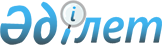 О внесении изменений в решение маслихата от 25 декабря 2018 года № 244 "О бюджетах села, сельских округов Мендыкаринского района на 2019 - 2021 годы"
					
			С истёкшим сроком
			
			
		
					Решение маслихата Мендыкаринского района Костанайской области от 27 ноября 2019 года № 327. Зарегистрировано Департаментом юстиции Костанайской области 6 декабря 2019 года № 8809. Прекращено действие в связи с истечением срока
      В соответствии со статьями 106, 109-1 Бюджетного кодекса Республики Казахстан от 4 декабря 2008 года, Мендыкаринский районный маслихат РЕШИЛ:
      1. Внести в решение маслихата "О бюджетах села, сельских округов Мендыкаринского района на 2019 - 2021 годы" от 25 декабря 2018 года № 244 (опубликовано 3 января 2019 года в Эталонном контрольном банке нормативных правовых актов Республики Казахстан, зарегистрировано в Реестре государственной регистрации нормативных правовых актов за № 8194) следующие изменения:
      пункт 1 изложить в новой редакции:
      "1. Утвердить бюджет села Боровское на 2019 - 2021 годы согласно приложениям 1, 2 и 3 соответственно, в том числе на 2019 год в следующих объемах:
      1) доходы - 438 661,3, тысяч тенге, в том числе по:
      налоговым поступлениям - 37 598,0 тысяч тенге;
      неналоговым поступлениям - 212,0 тысяч тенге;
      поступления от продажи основного капитала - 0,0 тысяч тенге;
      поступлениям трансфертов - 400 851,3 тысяч тенге;
      2) затраты - 440 011,6 тысяч тенге;
      3) чистое бюджетное кредитование - 0,0 тысяч тенге, в том числе:
      бюджетные кредиты - 0,0 тысяч тенге;
      погашение бюджетных кредитов - 0,0 тысяч тенге;
      4) сальдо по операциям с финансовыми активами - 0,0 тысяч тенге;
      5) дефицит (профицит) бюджета - – 1 350,3 тысяч тенге;
      6) финансирование дефицита (использование профицита) бюджета - 1 350,3 тысяч тенге.";
      пункт 2 изложить в новой редакции:
      "2. Учесть, что в бюджете села Боровское предусмотрен объем субвенций, передаваемых из районного бюджета на 2019 год в сумме 106 961,0 тысяч тенге и целевые текущие трансферты в сумме 293 890,3 тысяч тенге.";
      пункт 3 изложить в новой редакции:
      "3. Утвердить бюджет Михайловского сельского округа на 2019 - 2021 годы согласно приложениям 4, 5 и 6 соответственно, в том числе на 2019 год в следующих объемах:
      1) доходы - 35 857,0 тысяч тенге, в том числе по:
      налоговым поступлениям - 8 579,0 тысяч тенге;
      неналоговым поступлениям - 205,0 тысяч тенге;
      поступления от продажи основного капитала - 0,0 тысяч тенге;
      поступлениям трансфертов - 27 073,0 тысяч тенге;
      2) затраты - 36 324,3 тысяч тенге;
      3) чистое бюджетное кредитование - 0,0 тысяч тенге, в том числе:
      бюджетные кредиты - 0,0 тысяч тенге;
      погашение бюджетных кредитов - 0,0 тысяч тенге;
      4) сальдо по операциям с финансовыми активами - 0,0 тысяч тенге;
      5) дефицит (профицит) бюджета - – 467,3 тысяч тенге;
      6) финансирование дефицита (использование профицита) бюджета - 467,3 тысяч тенге.";
      пункт 4 изложить в новой редакции:
      "4. Учесть, что в бюджете Михайловского сельского округа предусмотрен объем субвенций, передаваемых из районного бюджета на 2019 год в сумме 21 971,0 тысяч тенге и целевые текущие трансферты в сумме 5 102,0 тысяч тенге.";
      пункт 5 изложить в новой редакции:
      "5. Утвердить бюджет Первомайского сельского округа на 2019 - 2021 годы согласно приложениям 7, 8 и 9 соответственно, в том числе на 2019 год в следующих объемах:
      1) доходы - 21 521,0 тысяч тенге, в том числе по:
      налоговым поступлениям - 9 848,0 тысяч тенге;
      неналоговым поступлениям - 286,0 тысяч тенге;
      поступления от продажи основного капитала - 0,0 тысяч тенге;
      поступлениям трансфертов - 11 387,0 тысяч тенге;
      2) затраты - 23 253,3 тысяч тенге;
      3) чистое бюджетное кредитование - 0,0 тысяч тенге, в том числе:
      бюджетные кредиты - 0,0 тысяч тенге;
      погашение бюджетных кредитов - 0,0 тысяч тенге;
      4) сальдо по операциям с финансовыми активами - 0,0 тысяч тенге;
      5) дефицит (профицит) бюджета - – 1 732,3 тысяч тенге;
      6) финансирование дефицита (использование профицита) бюджета - 1 732,3 тысяч тенге.";
      пункт 6 изложить в новой редакции:
      "6. Учесть, что в бюджете Первомайского сельского округа предусмотрен объем субвенций, передаваемых из районного бюджета на 2019 год в сумме 9 121,0 тысяч тенге и целевые текущие трансферты в сумме 2 266,0 тысяч тенге.";
      приложения 1, 4, 7 к указанному решению изложить в новой редакции согласно приложениям 1, 2, 3 к настоящему решению.
      2. Настоящее решение вводится в действие с 1 января 2019 года. Бюджет села Боровское Мендыкаринского района на 2019 год Бюджет Михайловского сельского округа Мендыкаринского района на 2019 год Бюджет Первомайского сельского округа Мендыкаринского района на 2019 год
					© 2012. РГП на ПХВ «Институт законодательства и правовой информации Республики Казахстан» Министерства юстиции Республики Казахстан
				
      Председатель сессии, секретарь районного маслихата

К. Арыков
Приложение 1
к решению маслихата
от 27 ноября 2019 года
№ 327Приложение 1
к решению маслихата
от 25 декабря 2018 года
№ 244
Категория
Категория
Категория
Категория
Категория
Сумма, тысяч тенге
Класс
Класс
Класс
Класс
Сумма, тысяч тенге
Подкласс
Подкласс
Подкласс
Сумма, тысяч тенге
Специфика
Специфика
Сумма, тысяч тенге
Наименование
Сумма, тысяч тенге
I. Доходы
438661,3
1
00
0
00
Налоговые поступления
37598,0
1
01
2
00
Индивидуальный подоходный налог
21510,0
1
04
0
00
Hалоги на собственность
16088,0
1
04
1
00
Hалоги на имущество
350,0
1
04
3
00
Земельный налог
654,0
1
04
4
00
Hалог на транспортные средства
15084,0
2
00
0
00
Неналоговые поступления
212,0
2
01
0
00
Доходы от государственной собственности
112,0
2
01
5
00
Доходы от аренды имущества, находящегося в государственной собственности
112,0
2
04
0
00
Штрафы, пени, санкции, взыскания, налагаемые государственными учреждениями, финансируемыми из государственного бюджета, а также содержащимися и финансируемыми из бюджета (сметы расходов) Национального Банка Республики Казахстан
100,0
2
04
1
00
Штрафы, пени, санкции, взыскания, налагаемые государственными учреждениями, финансируемыми из государственного бюджета, а также содержащимися и финансируемыми из бюджета (сметы расходов) Национального Банка Республики Казахстан, за исключением поступлений от организаций нефтяного сектора и в Фонд компенсации потерпевшим
100,0
4
00
0
00
Поступления трансфертов
400851,3
4
02
0
00
Трансферты из вышестоящих органов государственного управления
400851,3
4
02
3
00
Трансферты из районного (города областного значения) бюджета
400851,3
Функциональная группа
Функциональная группа
Функциональная группа
Функциональная группа
Функциональная группа
Сумма, тысяч тенге
Функциональная подгруппа
Функциональная подгруппа
Функциональная подгруппа
Функциональная подгруппа
Сумма, тысяч тенге
Администратор бюджетных программ
Администратор бюджетных программ
Администратор бюджетных программ
Сумма, тысяч тенге
Программа
Программа
Сумма, тысяч тенге
Наименование
Сумма, тысяч тенге
II. Затраты
440011,6
01
Государственные услуги общего характера
25770,0
1
Представительные, исполнительные и другие органы, выполняющие общие функции государственного управления
25770,0
124
Аппарат акима города районного значения, села, поселка, сельского округа
25770,0
001
Услуги по обеспечению деятельности акима города районного значения, села, поселка, сельского округа
25770,0
04
Образование
120321,3
1
Дошкольное воспитание и обучение
120321,3
124
Аппарат акима города районного значения, села, поселка, сельского округа
120321,3
004
Дошкольное воспитание и обучение и организация медицинского обслуживания в организациях дошкольного воспитания и обучения
120321,3
07
Жилищно-коммунальное хозяйство
19318,0
3
Благоустройство населенных пунктов
19318,0
124
Аппарат акима города районного значения, села, поселка, сельского округа
19318,0
008
Освещение улиц в населенных пунктах
8843,0
009
Обеспечение санитарии населенных пунктов
802,0
010
Содержание мест захоронений и погребение безродных
93,0
011
Благоустройство и озеленение населенных пунктов
9580,0
12
Транспорт и коммуникации
6111,0
1
Автомобильный транспорт
6111,0
124
Аппарат акима города районного значения, села, поселка, сельского округа
6111,0
013
Обеспечение функционирования автомобильных дорог в городах районного значения, селах, поселках, сельских округах
6111,0
13
Прочие
268491,3
9
Прочие
268491,3
124
Аппарат акима города районного значения, села, поселка, сельского округа
268491,3
057
Реализация мероприятий по социальной и инженерной инфраструктуре в сельских населенных пунктах в рамках проекта "Ауыл-Ел бесігі"
268491,3
III. Чистое бюджетное кредитование
0,0
IV. Сальдо по операциям с финансовыми активами
0,0
V. Дефицит бюджета (-) / (профицит) (+)
-1350,3
VI. Финансирование дефицита бюджета (использование профицита)
1350,3
8
Используемые остатки бюджетных средств
1350,3
01
Остатки бюджетных средств
1350,3
1
Свободные остатки бюджетных средств
1350,3
01
Свободные остатки бюджетных средств
1350,3Приложение 2
к решению маслихата
от 27 ноября 2019 года
№ 327Приложение 4
к решению маслихата
от 25 декабря 2018 года
№ 244
Категория
Категория
Категория
Категория
Категория
Сумма, тысяч тенге
Класс
Класс
Класс
Класс
Сумма, тысяч тенге
Подкласс
Подкласс
Подкласс
Сумма, тысяч тенге
Специфика
Специфика
Сумма, тысяч тенге
Наименование
Сумма, тысяч тенге
I. Доходы
35857,0
1
00
0
00
Налоговые поступления
8579,0
1
01
2
00
Индивидуальный подоходный налог
2200,0
1
04
0
00
Hалоги на собственность
6379,0
1
04
1
00
Hалоги на имущество
100,0
1
04
3
00
Земельный налог
316,0
1
04
4
00
Hалог на транспортные средства
5963,0
2
00
0
00
Неналоговые поступления
205,0
2
01
0
00
Доходы от государственной собственности
205,0
2
01
5
00
Доходы от аренды имущества, находящегося в государственной собственности
205,0
4
00
0
00
Поступления трансфертов
27073,0
4
02
0
00
Трансферты из вышестоящих органов государственного управления
27073,0
4
02
3
00
Трансферты из районного (города областного значения) бюджета
27073,0
Функциональная группа
Функциональная группа
Функциональная группа
Функциональная группа
Функциональная группа
Сумма, тысяч тенге
Функциональная подгруппа
Функциональная подгруппа
Функциональная подгруппа
Функциональная подгруппа
Сумма, тысяч тенге
Администратор бюджетных программ
Администратор бюджетных программ
Администратор бюджетных программ
Сумма, тысяч тенге
Программа
Программа
Сумма, тысяч тенге
Наименование
Сумма, тысяч тенге
II. Затраты
36324,3
01
Государственные услуги общего характера
17699,4
1
Представительные, исполнительные и другие органы, выполняющие общие функции государственного управления
17699,4
124
Аппарат акима города районного значения, села, поселка, сельского округа
17699,4
001
Услуги по обеспечению деятельности акима города районного значения, села, поселка, сельского округа
17699,4
04
Образование
15449,0
1
Дошкольное воспитание и обучение
15449,0
124
Аппарат акима города районного значения, села, поселка, сельского округа
15449,0
004
Дошкольное воспитание и обучение и организация медицинского обслуживания в организациях дошкольного воспитания и обучения
15449,0
07
Жилищно-коммунальное хозяйство
2156,9
3
Благоустройство населенных пунктов
2156,9
124
Аппарат акима города районного значения, села, поселка, сельского округа
2156,9
008
Освещение улиц в населенных пунктах
1755,0
009
Обеспечение санитарии населенных пунктов
135,0
011
Благоустройство и озеленение населенных пунктов
266,9
08
Культура, спорт, туризм и информационное пространство
501,0
2
Спорт 
501,0
124
Аппарат акима города районного значения, села, поселка, сельского округа
501,0
028
Проведение физкультурно-оздоровительных и спортивных мероприятий на местном уровне
501,0
12
Транспорт и коммуникации
518,0
1
Автомобильный транспорт
518,0
124
Аппарат акима города районного значения, села, поселка, сельского округа
518,0
013
Обеспечение функционирования автомобильных дорог в городах районного значения, селах, поселках, сельских округах
518,0
III. Чистое бюджетное кредитование
0,0
IV. Сальдо по операциям с финансовыми активами
0,0
V. Дефицит бюджета (-) / (профицит) (+)
- 467,3
VI. Финансирование дефицита бюджета (использование профицита)
467,3
8
Используемые остатки бюджетных средств
467,3
01
Остатки бюджетных средств
467,3
1
Свободные остатки бюджетных средств
467,3
01
Свободные остатки бюджетных средств
467,3Приложение 3
к решению маслихата
от 27 ноября 2019 года
№ 327Приложение 7
к решению маслихата
от 25 декабря 2018 года
№ 244
Категория
Категория
Категория
Категория
Категория
Сумма, тысяч тенге
Класс
Класс
Класс
Класс
Сумма, тысяч тенге
Подкласс
Подкласс
Подкласс
Сумма, тысяч тенге
Специфика
Специфика
Сумма, тысяч тенге
Наименование
Сумма, тысяч тенге
I. Доходы
21521,0
1
00
0
00
Налоговые поступления
9848,0
1
01
2
00
Индивидуальный подоходный налог
2646,0
1
04
0
00
Hалоги на собственность
7202,0
1
04
1
00
Hалоги на имущество
245,0
1
04
3
00
Земельный налог
332,0
1
04
4
00
Hалог на транспортные средства
6625,0
2
00
0
00
Неналоговые поступления
286,0
2
01
0
00
Доходы от государственной собственности
36,0
2
01
5
00
Доходы от аренды имущества, находящегося в государственной собственности
36,0
2
04
0
00
Штрафы, пени, санкции, взыскания, налагаемые государственными учреждениями, финансируемыми из государственного бюджета, а также содержащимися и финансируемыми из бюджета (сметы расходов) Национального банка Республики Казахстан
150,0
2
04
1
00
Штрафы, пени, санкции, взыскания, налагаемые государственными учреждениями, финансируемыми из государственного бюджета, а также содержащимися и финансируемыми из бюджета (сметы расходов) Национального банка Республики Казахстан, за исключением поступлений от организаций нефтяного сектора и в фонд компенсации потерпевшим
150,0
2
06
0
00
Прочие неналоговые поступления
100,0
2
06
1
00
Прочие неналоговые поступления
100,0
4
00
0
00
Поступления трансфертов
11387,0
4
02
0
00
Трансферты из вышестоящих органов государственного управления
11387,0
4
02
3
00
Трансферты из районного (города областного значения) бюджета
11387,0
Функциональная группа
Функциональная группа
Функциональная группа
Функциональная группа
Функциональная группа
Сумма, тысяч тенге
Функциональная подгруппа
Функциональная подгруппа
Функциональная подгруппа
Функциональная подгруппа
Сумма, тысяч тенге
Администратор бюджетных программ
Администратор бюджетных программ
Администратор бюджетных программ
Сумма, тысяч тенге
Программа
Программа
Сумма, тысяч тенге
Наименование
Сумма, тысяч тенге
II. Затраты
23253,3
01
Государственные услуги общего характера
17826,5
1
Представительные, исполнительные и другие органы, выполняющие общие функции государственного управления
17826,5
124
Аппарат акима города районного значения, села, поселка, сельского округа
17826,5
001
Услуги по обеспечению деятельности акима города районного значения, села, поселка, сельского округа
17826,5
04
Образование
798,5
2
Начальное, основное среднее и общее среднее образование
798,5
124
Аппарат акима города районного значения, села, поселка, сельского округа
798,5
005
Организация бесплатного подвоза учащихся до ближайшей школы и обратно в сельской местности
798,5
07
Жилищно-коммунальное хозяйство
3604,2
3
Благоустройство населенных пунктов
3604,2
124
Аппарат акима города районного значения, села, поселка, сельского округа
3604,2
008
Освещение улиц в населенных пунктах
2584,0
009
Обеспечение санитарии населенных пунктов
257,7
011
Благоустройство и озеленение населенных пунктов
762,5
12
Транспорт и коммуникации
1024,0
1
Автомобильный транспорт
1024,0
124
Аппарат акима города районного значения, села, поселка, сельского округа
1024,0
013
Обеспечение функционирования автомобильных дорог в городах районного значения, селах, поселках, сельских округах
1024,0
15
Трансферты
0,1
1
Трансферты
0,1
124
Аппарат акима города районного значения, села, поселка, сельского округа
0,1
048
Возврат неиспользованных (недоиспользованных) целевых трансфертов
0,1
III. Чистое бюджетное кредитование
0,0
IV. Сальдо по операциям с финансовыми активами
0,0
V. Дефицит бюджета (-) / (профицит) (+)
-1732,3
VI. Финансирование дефицита бюджета (использование профицита)
1732,3
8
Используемые остатки бюджетных средств
1732,3
01
Остатки бюджетных средств
1732,3
1
Свободные остатки бюджетных средств
1732,3
01
Свободные остатки бюджетных средств
1732,3